Wendy FlitePlanning Board SecretaryOffice:  856-429-2427Fax:  856-795-2335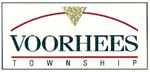 www.voorheesnj.comDAILY OFFICE HOURS8:30 A.M. TO 4:30 P.M.2400 Voorhees Town CenterVoorhees, NJ 08043PLANNING BOARDAGENDA FOR SEPTEMBER 9, 2020REGULAR MEETING -  7:00 P.M. VIA  ZOOM WEBINARFLAG SALUTE   NOTICE:  The Planning Board reserves the right to change the order of the published agenda.  All changes will be announced at the start of each meeting. It is the intent of the board to not begin a new application after 10:00 P.M. and to adjourn the meeting by 11:00 P.M.It is a policy of the Board that individual members of the public may speak for five minutes on an application, or ten minutes when representing a group.OPEN PUBLIC MEETINGS ACT STATEMENTThis meeting is being held in compliance with the requirements of the “Open Public Meetings Act” and has been duly noticed and published as required by law.ROLL CALLMEMORIALIZATION OF RESOLUTIONSAPPROVAL OF MINUTESJULY 22, 2020AUGUST 12, 2020NEW BUSINESSDEAN DEVELOPMENT ASSOCIATES, LLCAMENDED PRELIMINARY AND FINAL SITE PLAN122 ROUTE 73 AND SIGNAL HILL DRIVEBLOCK 252; LOTS 9 AND 9.01PC #20-002ACTION DATE: 9/11/20VALCANO OF NJ LLCMINOR SUBDIVISION206 KRESSON-GIBBSBORO ROADBLOCK 222; LOT 3PC# 20-009ACTION DATE: 11/27/20COMMENTS FROM THE PUBLICCOMMENTS FROM BOARD MEMBERSADJOURNMENT